ACTIVIDAD DE REFLEXIÓN ¿Cuáles son los tipos de lecturas que se pueden implementar en clases?Estimados docentes: El presente taller tiene como objetivo analizar nuestra práctica docente y compartir experiencias. Forma Grupo de cuatro integrantesDespués de leer el texto “¿Cuáles son los tipos de lecturas que se pueden implementar en clases?” Analiza junto a tu grupo y responde las siguientes preguntas para luego exponer en el plenario frente a los docentes y comentar.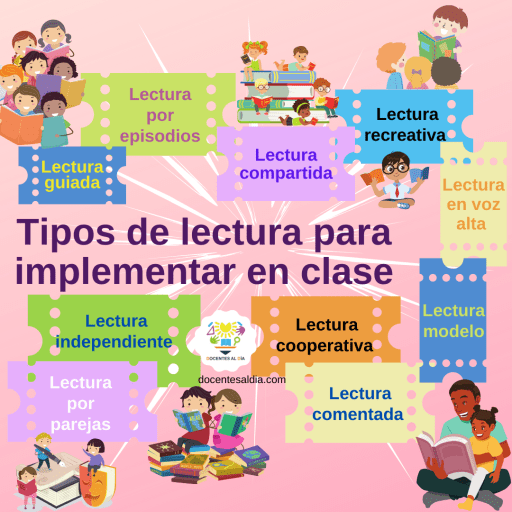 1.- Según el texto leído ¿Cómo podemos utilizarlas de manera sistemática e incluirlas como prácticas pedagógicas en el aula?